       ПРЕДМЕТ: Појашњење конкурсне документације за ЈН 10/2020,  Израдa техничке документације за Луку ПраховоУ складу са чланом 63. став 2. и став 3. Закона о јавним набавкама („Службени гласник Републике Србије“, бр. 124/12, 14/15 и 68/15), објављујемо следећи одговоре на питања:Питање број 1.У складу са чланом 63. став 2. и став 3. Закона о јавним набавкама („Службени гласник Републике Србије“, бр. 124/12, 14/15 и 68/15), објављујемо следећи одговоре на питања: У конкурсној документацији у одељку IV Услови за учешче у поступку јавне набавке и упутство о доказивању обавезних усмжа у делу о  дотним условима, 1. Услов под в) Понуђач мора да докаже да над њим није покренут поступи стечаја или ликвидације, односно претходни стечајни поступак (чл. 76. ст. З Закона).Као доказ за овај услов траки се да се достави потврда надлежног привредног суда као Доказа Да над понуђачем није покренут поступак стечаја ми ликвидације, односно претходни стечајни поступак (навођење интернет странице Агенције за привредне регистре у понуди није прихвпъив доказ како би се утврдшто да над понуђачем није покренут претходни стечајни поступак).Да ли је као доказ за овај услов прихватљива потврда из Агенције за привредне регистре с обзиром на то да је Привредни суд био задужен за покретање и вођење ових поступака до 01.02.2005. године тако да се њихова потврда односи само на период до 01.02.2005. године а потврда из Агенције за привредне регистре се односи на целокупан период постојања понуђача односно није временски ограничена.Одговор 1.Решењем број 4-00-1260/2016 од 20.10.2016. године, Републичка комисија за заштиту права у поступцима јавних набавки заузела је став да уколико је наручилац конкурсном документацијом захтевао достављање потврде надлежног Привредног суда као доказа да над понуђачем није покренут  поступак стечаја или ликвидације, односно претходни стечајни поступак, навођење интернет странице Агенције за привредне регистре у понуди НИЈЕ ПРИХВАТЉИВ  ДОКАЗ како би се утврдило да над понуђачем није покренут претходни стечајни поступак.Наведени став Републичке комисије за заштиту права  заснован је на члановима 60. ,67. и 68. Закона о стечају из чијих одредби произилази да се претходни стечајни поступак покреће Решењем о покретању претходног стечајног поступка, како би се утврдили разлози за покретање стечајног поступка и да исти може трајати најдуже 30 дана од дана подношења предлога за покретање стечајног поступка.Дакле, уколико Агенција за привредне регистре изда потврду да код тог органа „није регистрован поступак стечаја или ликвидације", то само по себи не значи да није покренут и претходни стечајни поступак, већ произилази да постоји могућност да је над понуђачем покренут претходни стечајни поступак, као поступак који се покреће решењем о покретању претходног стечајног поступка, како би се утврдили разлози за покретање самог стечајног поступка.С обзиром на наведено Наручилац ће прихватити као доказ потврду надлежног органа  којом се доказује да над понуђачем није покренут поступак стечаја, ликвидације или претходни стечајни поступак. Уколико потврда коју издаје Агенција за привредне регистре садржи податак да ли је над поуђачем покренут поступак стечаја, ликвидације и уколико води и евиденцију о покретању претходног стечајног поступка, таква потврда ће се признати приликом стручне оцене понуда.Следи измена КД, тако што се додаје наведени део текстаПитање број 2.У конкурсној документацији у одељку IV Услови за учешђе у поступку јавне набавке и упутство о доказивању обавезних услова у делу о додатним условима, З. Услов-кадровски капацитет тражи се да најмање 1 инжењер из предложеног тима мора имати уверење за обављање послова координатора за безбедност и здравље на раду у фази израде пројектаДа ли ћете као доказ да понуђач има траженог инжењера поред пореске пријаве, МА обрасца, уговора о раду или другом облику радног ангажовања прихватити Уверење о положеном стручном испиту за обављање послова координатора за израду пројекта? Молимо Вас да размотрите да ли је потребно да понуђач поседује овако квалификовано лице с обзиром на то да се по члану 70 Правилника о садржини, начину и поступку израде и начину вршења контроле техничке документације према класи и намени План превентивних мера прилаже уз Пројекат за извођење а он није предмет ове конкурсне документације.Одговор 2.Следи измена Конкурсне документације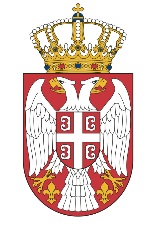 Република СрбијаМИНИСТАРСТВО ГРАЂЕВИНАРСТВА,САОБРАЋАЈА И ИНФРАСТРУКТУРЕБрој: 404-02-29/6/2020-02Датум: 18.03.2020. годинеНемањина 22-26, Београд